16/02/2023 16:58BionexoRESULTADO – TOMADA DE PREÇONº2023162EM34840HEAPAO Instituto de Gestão e Humanização – IGH, entidade de direito privado e sem finslucrativos, classificado como Organização Social, vem tornar público o resultado da Tomadade Preços, com a finalidade de adquirir bens, insumos e serviços para o HEAPA - HospitalEstadual de Aparecida de Goiânia, com endereço à Av. Diamante, s/n - St. Conde dosArcos, Aparecida de Goiânia/GO, CEP: 74.969-210.Bionexo do Brasil LtdaRelatório emitido em 16/02/2023 16:57CompradorIGH - HUAPA - HOSPITAL DE URGÊNCIA DE APARECIDA DE GOIÂNIA (11.858.570/0004-86)AV. DIAMANTE, ESQUINA C/ A RUA MUCURI, SN - JARDIM CONDE DOS ARCOS - APARECIDA DE GOIÂNIA, GO CEP: 74969-210Relação de Itens (Confirmação)Pedido de Cotação : 271444474COTAÇÃO Nº 34840 - MATERIAL MÉDICO - HEAPA FEVEREIRO/2023Frete PróprioObservações: *PAGAMENTO: Somente a prazo e por meio de depósito em conta PJ do fornecedor. *FRETE: Só serão aceitaspropostas com frete CIF e para entrega no endereço: AV. DIAMANTE, ESQUINA C/ A RUA MUCURI, JARDIM CONDE DOS ARCOS,AP DE GOIÂNIA/GO CEP: 74969210, dia e horário especificado. *CERTIDÕES: As Certidões Municipal, Estadual de Goiás, Federal,FGTS e Trabalhista devem estar regulares desde a data da emissão da proposta até a data do pagamento. *REGULAMENTO: Oprocesso de compras obedecerá ao Regulamento de Compras do IGH, prevalecendo este em relação a estes termos em caso dedivergência.Tipo de Cotação: Cotação EmergencialFornecedor : Todos os FornecedoresData de Confirmação : TodasFaturamentoMínimoPrazo deEntregaValidade daPropostaCondições dePagamentoFornecedorFreteObservaçõesCientifica Médica Hospitalar LtdaGOIÂNIA - GOVanessa Nogueira - (62) 3088-9700vendas3@cientificahospitalar.com.brMais informações2dias após12R$ 200,0000R$ 700,000019/02/202326/02/202330 ddl30 ddlCIFnullconfirmaçãoEllo Distribuicao Ltda - EppGOIÂNIA - GOWebservice Ello Distribuição - (62) 4009-2100comercial@ellodistribuicao.com.brMais informações1dias apósCIFCIF-confirmaçãoLOGMED DISTRIBUIDORA E LOGISTICAHOSPITALAR EIRELIGOIÂNIA - GO1 dias apósconfirmação3R$ 250,000009/03/202330 ddlnullMariana Borges Garcia - (62) 3565-6457prohospitalph@hotmail.comMais informaçõesOdontomed Industria Comercio LtdaGOIÂNIA - GODavi de Souza - 62983281055adm@antonelleodontomed.com.brMais informações6dias apósDAVI 629832810556299337636345R$ 400,0000R$ 0,000019/02/202319/02/202330 ddl30 ddlCIFCIFconfirmaçãoPM DOS REIS LTDAGOIÂNIA - GOPolyanna Marinho Dos Reis - (62) 99976-5278DIRETOR@APARECIDAMED.COM.BRMais informações1dias apósnullconfirmaçãoProgramaçãode EntregaPreço PreçoProdutoCódigoFabricanteEmbalagem Fornecedor Comentário JustificativaRent(%) Quantidade Valor Total UsuárioUnitário FábricaAGULHA ATRAUMATICA P/RAQUI ANESTESIA 25G X31/2 -> AGULHATECNICA DESCARTAVEL P/ANESTESIA REGIONAL,BISEL ATRAUMATICO,CANULA E PAREDESFINAS, MANDRILAJUSTADO CANHÃOTRANSLUCIDO LUERLOK,EMB.EM BLISTERESTERIL EM OXIDO DEETILENO. - UNIDADEDaniellyEvelynPereira DaAGULHAP/RAQUISPINAL 25GX31/2 CX/25,PROCARE;1 - Nãorespondeu e-mailde homologação.Cientifica MédicaHospitalar LtdaR$R$R$838,000028092-CAIXAnull200 UnidadeCruz4,1900 0,000016/02/202316:53DaniellyEvelynPereira DaCruzALGODAOHIDROFILO500GR.(DELICATO),CREMERALGODAO HIDROFILOCientifica MédicaHospitalar LtdaR$R$R$810,000035365--1nullnull-60 Pacote500G - PACOTE13,5000 0,000016/02/202316:53CANULA ENDOTRAQUEAL 6629DESC. S/ BALAO N 4.0 ->TERMOSENSIVEL, MACIO,TRANSPERENTE. PONTALISA BISELADA,CANULAENDOTRAQUEALS/CUFF N4,0MMSOLIDOR,SOLIDORUNCientifica MédicaHospitalar Ltda;1 - NãoR$R$100 UnidadeR$280,0000DaniellyEvelynPereira DaCruzrespondeu e-mail 2,8000 0,0000de homologação.2 - Suspenção porpendênciaADAPTADOR UNIV. AOSISTEMA DE VENT.ARTIFICIAL, EM.PGC.REG.MS TRANSP.PONTA LISA BISELADA.ADAPTADOR UNIV. AOSISTEMA DE VENT.financeira.16/02/202316:53https://bionexo.bionexo.com/jsp/RelatPDC/relat_adjudica.jsp1/5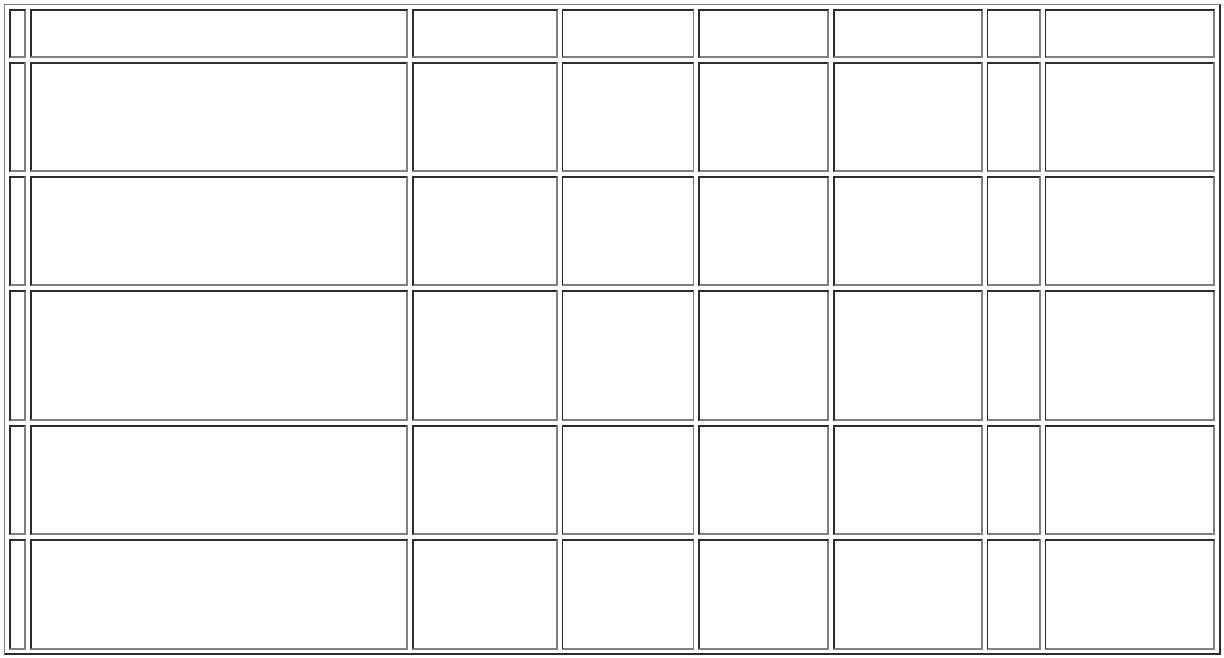 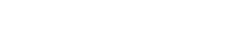 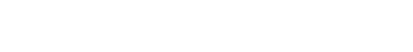 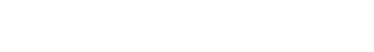 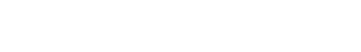 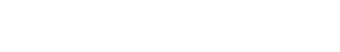 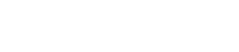 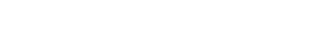 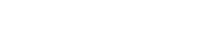 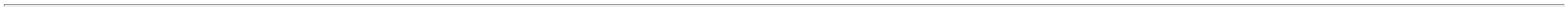 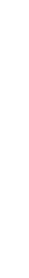 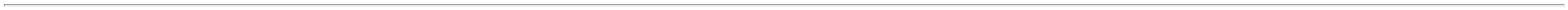 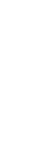 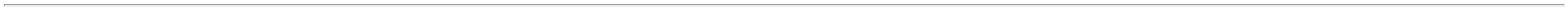 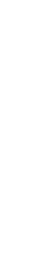 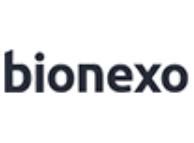 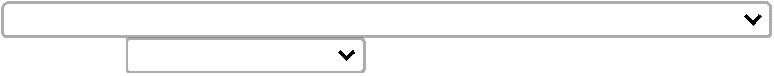 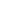 16/02/2023 16:58BionexoARTIFICIAL. ESTERIL EMOXIDO DE ETILENO. EMBPGC. REG MS - UNIDADECATETER INTRAVENOSOPERIFÉRICO Nº24DISPOSITIVO SEGURANÇADaniellyEvelynPereira DaCruz-> ATOXICO,CATETERINTRAVENOSOPER. 24GC/DISP C/100 -DESCARPACK -DESCARPACKAPIROGENICO, ESTÉRIL,EMBALADOINDIVIDUALMENTE. COMRG. MS. DEVERÁ CONTERDISPOSITIVO DESEGURANÇA QUE ATENDAA NR 32 E PORTARIACientifica MédicaHospitalar LtdaR$R$R$680,0000619690-CAIXAnull-400 Unidade1,7000 0,000016/02/202316:531748/2011 - UNIDADE;1 - Nãorespondeu e-mailde homologação.DaniellyEvelynPereira DaCruzCOMPRESSA 7.5X7.5CMESTÉRIL C/ MIN 11 FIOSPCT C/ 10 -> COM NOMINIMO 11 FIOS; (GAZEHIDROFILA) - PACOTECOMPRESSAGAZE 7,5X7,513FIOS EST.HEMO C/10,BIOTEXTIL2e 4 - Nãoatende aCientifica MédicaHospitalar LtdaR$R$R$7375-CXnull13600 Pacotecondição depagamento/prazo.0,4680 0,00006.364,800016/02/20233e 5 - Suspençãopor pendênciafinanceira.16:53DISPOSITIVOINTRAVENOSOPERIFERICO N 21 ->AGULHA C/ PROTETORFECHADO, DISPOSITIVOINTRAVENOSO PERIF21(SCALP) - DISPOSITIVOINTRAVENOSOPERIFERICO N 21. COMDISPOSITIVO DESEGURANCA. AGULHA C/PROTETOR FECHADO.SILICONIZADA. BIZELTRIFACETADO. ASASDaniellyEvelynESCALPE N.21GC/DISP. C/100,DESCARPACK;1 - Suspençãopor pendênciafinanceira.Pereira Da100 Unidade R$ 38,0000 CruzCientifica MédicaHospitalar LtdaR$R$9390-UNDnull0,3800 0,0000FLEXIVEIS. COR PADRAOCONFORME NUMERACAO.EXTENSAO COM CONEXAOLUER-LOCK. PROTETORFECHADO. ESTERILIZADOPOR EXIDO DE ETILENO.EMBALAGEM PRIMARIAINDIVIDUAL EM PGC,EMBALAGEM SECUNDARIACAIXA. REG MS. EM16/02/202316:53CUMPRIMENTO A NR32/2005. - UNIDADEEQUIPO P/NUTRICAOENTERAL MACROGRAVITACIONAL ->EQUIPO PARA NUTRIÇÃOENTERAL, MACRO GOTAS,GRAVITACIONAL,UNIVERSAL, DE USOUNICO, ATOXICO,ESTERIL, ISENTO DEPIROGENIO EESTERELIZADO A OXIDODE ETILENO, COMDaniellyEvelynPereira DaCruzEQUIPONUTRICAOENTERAL1,50MT S/FILTR,;1 - NãoCientifica MédicaHospitalar LtdaR$R$R$204,00001143764-CAIXAnullrespondeu e-mailde homologação.200 Unidade1,0200 0,000016/02/202316:53DESCARPACKREGISTRO NOMINISTERIO DA SAUDEDaniellyEvelynPereira DaCruzESPARADRAPOIMPERMEAVEL10CMX4,5MTC/CAPA,ESPARADRAPO 100%ALGODAO 10CM X 4.5M - 12888;1 - Suspençãopor pendênciafinanceira.Cientifica MédicaHospitalar LtdaR$R$R$11234--1nullnull200 Rolo8,9000 0,00001.780,0000>RL C/4,5MMAXICOR16/02/202316:53DaniellyEvelynPereira DaCruzESPARADRAPOHIPOALERGENICO5MMX10M -> ROLO COMFITA CIR.ADESIVA HIPOL.2,5X10MT,Cientifica MédicaHospitalar LtdaR$R$1280712921CX-20 UnidadeR$ 49,200022,4600 0,000010MMAXICOR16/02/202316:53DaniellyEvelynPereira DaCruzFITAMICROPOREHIPOALERGICAESPARADRAPOHIPOALERGICOMICROPORE 50MMX10M -ROLO;1 - Suspençãopor pendênciafinanceira.Cientifica MédicaHospitalar LtdaR$R$R$655,500011--UNDPARnullnull150 Rolo4,3700 0,000050MMX10M,WILTEX16/02/202316:537 LUVA CIRURGICA ESTERIL 382N 7,0 -> CONFECCIONADAEM LATEX NATURAL,LUVACientifica MédicaHospitalar Ltda;2 - Não atende acondição depagamento/prazo.1, 3 e 4 -Suspenção porpendênciafinanceira.R$R$1600 ParesR$DaniellyEvelynPereira DaCruzCIRURGICAESTERIL 7,0LIFE PLUSLEMGRUBER,LEMGRUBER1,1900 0,00001.904,0000FORMATO ANATÔMICOCOM ALTA SENSIBILIDADETATIL, COM BAINHA OUOUTRO DISPOSITIVOCAPAZ DE ASSEGURARSEU AJUSTE, USO UNICOTEXTURA UNIFORME, BOAELASTICIDADE,16/02/202316:53RESISTÊNCIA A TRAÇÃO,COMPR. MIN. DE 265 MM.LUBRIF C/POBIOABSORVIVEL,ATOXICO,QUE NAO CAUSE DANOAO ORGANISMO,ESTERILIZAÇÃO P/ RAIOGAMA OU OXIDO DEhttps://bionexo.bionexo.com/jsp/RelatPDC/relat_adjudica.jsp2/5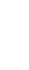 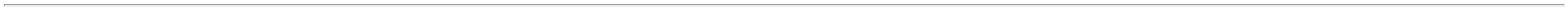 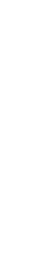 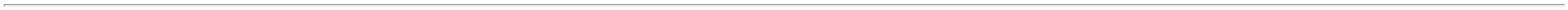 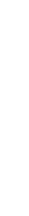 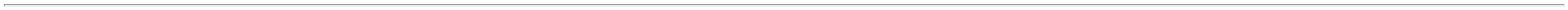 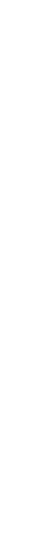 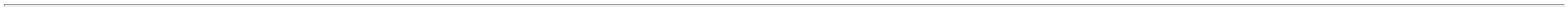 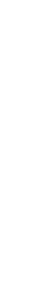 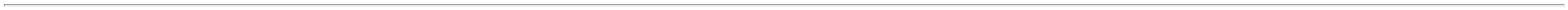 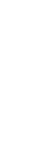 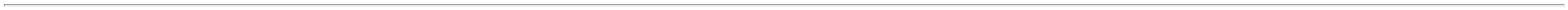 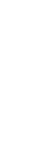 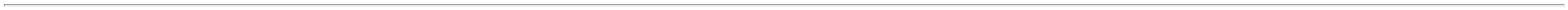 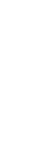 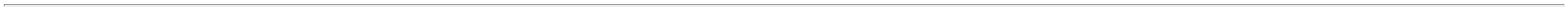 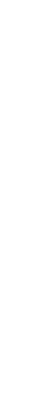 16/02/2023 16:58BionexoETILENO. EMBALADA EIDENTIFICADA DEACORDO COM A NBR13.391/ 95 E NR 6 DOMINIST. TRAB. E MIN DASAUDELUVA CIRÚRGICA ESTÉRILN6,5 -> CONFECCIONADAEM LATEX NATURAL,FORMATO ANATÔMICOCOM ALTA SENSIBILIDADETATIL, COM BAINHA OUOUTRO DISPOSITIVOCAPAZ DE ASSEGURARSEU AJUSTE ADEQUADO,DE USO ÚNICO, TEXTURAUNIFORME, BOA;1, 3 e 4 -Suspenção porpendênciafinanceira. 2 -Não atende acondição deDaniellyEvelynPereira DaCruzLUVAELASTICIDADE,CIRURGICAESTERIL 6,5LIFE PLUSLEMGRUBER,LEMGRUBERRESISTÊNCIA A TRAÇÃO,COMPR. MIN. DE 265 MM. 22482LUBRIF C/POBIOABSORVIVEL,ATOXICO, QUE NÃOCAUSE DANO AOCientifica MédicaHospitalar LtdaR$R$R$18-PARnull2000 Pares1,1900 0,00002.380,000016/02/202316:53pagamento/prazo.ORGANISMO,ESTERILIZAÇÃO P/ RAIOGAMA OU OXIDO DEETILENO. EMBALADA EIDENTIFICADA DEACORDO COM A NBR13.391/95 E NR 6 DOMINIST. TRAB. E MIN DASAUDELUVA DE PROCEDIMENTONAO ESTERIL P -CONFECCIONADA EMLATEX NATURAL,FORMATO ANATOMICOCOM ALTA SENSIBILIDADETATIL, C/ BAINHA OUOUTRO DISPOSITIVOCAPAZ DE ASSEGURARSEU AJUSTE ADEQUADO,DE USO UNICO, TEXTURAUNIFORME, BOA;1,2 e 4 - Nãoatende acondição deDaniellyEvelynPereira DaCruzLUVAPROCEDIMENTOLATEX COM PONAO ESTERILTAMANHO P,DESCARPACKELASTICIDADECientifica MédicaHospitalar LtdaR$R$R$19386-CAIXAnullpagamento/prazo.- Suspenção porpendência450 CaixaRESISTENCIA A TRAÇÃO,COMPRIMENTO MININODE 230 MM. LUBRIFICADACOM COM PO11,9900 0,00005.395,5000316/02/202316:53financeira.BIOABSORVIVEL,ATOXICO, QUE NÃOCAUSE QUALQUER DANOAO ORGANISMO SOBCONDIÇÕES NROMAIS DEUSOM. AMBI DESTRA. DEACORDO COM NBR13.392/95 E/ REGISTROMS;1,5,7 e 9 - Nãoatende acondição depagamento/prazo.2,3 e 8 -Suspenção porpendênciaDaniellyEvelynPereira DaCruzSERINGA DESC 10MLLUER SLIP (LISA) S/AGULHASERINGA DESC.10ML S/AG LS,DESCARPACKCientifica MédicaHospitalar LtdaR$R$R$2137263-CAIXAnull15000 Unidade5.400,00000,3600 0,0000financeira. 4 e 6 -Não respondeu e-mail de16/02/202316:53homologação.SERINGA DESC. 20ML S/AGULHA LUER SLIP (LISA)-> - EM POLIPROPILENOCRISTAL. ESCALA DE 1ML. EMBOLODaniellyEvelynPereira DaCruz;1 - Não atende acondição deSERINGA 20MLSEM AGULHALUER SLIP,Cientifica MédicaHospitalar Ltdapagamento/prazo.2 - Nãorespondeu e-mailde homologação.R$R$R$22SILICONIZADO.EMBALADA EM PGC FACETRANSPARENTE.ESTERILIZADA EM OXIDODE ETILENO. - LUER SLIP(LISA) - UNIDADE10073-CAIXAnull8000 Unidade0,4600 0,00003.680,0000DESCARPACK16/02/202316:53TORNEIRA 3 VIAS C/ UMACONEXAO LUER LOCK /LUER SLIP ->ESCIFICAÇÃO: TORNEIRA3VIAS P/COMPLEMENTODE EQUIPO - TORNEIRA 3VIAS C/1 CONEXAO LUERLOCK MACHO ROTATIVO.DaniellyEvelynPereira DaCruz1CONEXAO LUER LOCKFEMEA E 1 CONEXAOLUER SLICK. C/TORNEIRA3VIAS L.L C/50VITALGOLD,VITALGOLD;1 - Não atende acondição deCientifica MédicaHospitalar LtdaR$R$R$690,0000254817-CXnull1000 Unidade0,6900 0,0000pagamento/prazo.PROTETORES DOSCONECTORES. EM PVCRIGIDO, ATÓXICO,16/02/202316:53APIROGÊNICO, ESTÉRILEM OXIDO DE ETILENO.EMB INDIVIDUAL, TIPOBLISTER C/ PGC E FILMEC/ FACE TRANSPARENTEREG MS.26TOUCA CIRURGICA DESC.BRANCA C/ ELASTICO ->CONFECCIONADA EMTECIDO NÃO TECIDO (TNT), GRAMATURA 10, C/ELASTICO ELASTICO402-TOUCADESCARTAVELSANFONADACOM ELASTICOCX/100ANADONA,ANADONACXCientifica MédicaHospitalar Ltdanull;1 - Suspençãopor pendênciafinanceira. 2,3 e 4- Não respondeue-mail deR$R$2000 UnidadeR$135,2000DaniellyEvelynPereira DaCruz0,0676 0,0000homologação.16/02/202316:53ESPECIAL NO PERÍMETRO,https://bionexo.bionexo.com/jsp/RelatPDC/relat_adjudica.jsp3/5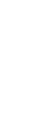 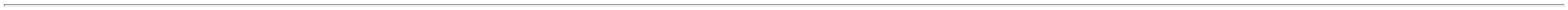 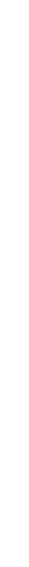 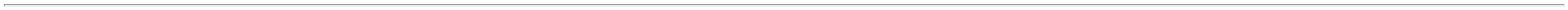 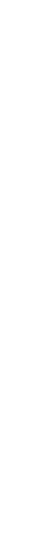 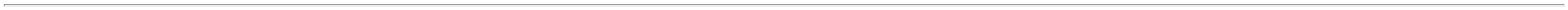 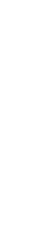 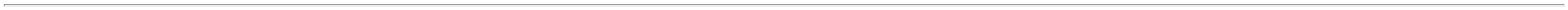 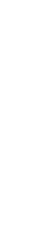 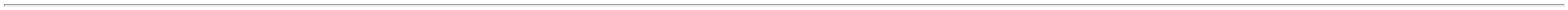 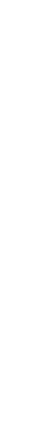 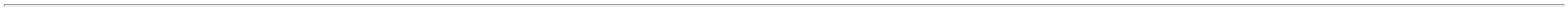 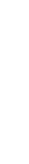 16/02/2023 16:58BionexoBOM ACABAMENTO,TAMANHO UNICOTotalParcial:R$45080.031.284,2000Total de Itens da Cotação: 26Total de Itens Impressos: 17Programaçãode EntregaPreço PreçoUnitário FábricaProdutoCódigoFabricanteEmbalagem Fornecedor Comentário JustificativaRent(%) Quantidade Valor Total UsuárioSERINGA DESC.05MLS/AG.BICO LUERSLIP(LISA) S/ AGULHA (3)-> SERINGA DESC.05MLS/AG.S/DISP.SEG.BICOLUER SLIP - SERINGADESCARTAVEL DE 05 ML.SEM AGULHA. SEM;1,5,6 e 10 -Suspenção porpendênciaDaniellyEvelynSERINGADESCARTAVEL5ML LUER SLIPSEM AG - SR,SRSERINGA financeira. 2,8 e 9Pereira DaCruzDISPOSITIVO DESEGURANCA. EMEllo Distribuicao 5ML LUERLtda - Epp SLIP- Não respondeue-mail deCX/500UND homologação. 3,4e 7 - Não atendeR$R$R$2438766-UN10000 Unidade0,2400 0,00002.400,0000POLIPROPILENO CRISTAL.ESCALA DE 01 ML. BICOLUER SLIP. EMBOLOSILICONIZADO. COM ANELDE RETENCAO. ESTERIL.REG. MS. EM16/02/202316:53a condição depagamento/prazo.CUMPRIMENTO A NR32/2005 - UNIDADETotalParcial:R$10000.02.400,0000Total de Itens da Cotação: 26Total de Itens Impressos: 1Programaçãode EntregaPreço PreçoUnitário FábricaProdutoCódigoFabricanteEmbalagem Fornecedor Comentário JustificativaRent(%) Quantidade Valor Total UsuárioAGULHA ATRAUMATICA P/RAQUI ANESTESIA 27G X31/2 ->AGULHA TECNICADESCARTAVEL P/ANESTESIA REGIONAL,BISEL ATRAUMATICO,CANULA E PEREDESFINAS, MANDRILDaniellyEvelynPereira DaLOGMEDDISTRIBUIDORAE LOGISTICAHOSPITALAREIRELIAGULHA PARARAQUI 27G 3 12, PROCARER$R$R$214,500018090-CAIXAnull-50 UnidadeCruz4,2900 0,0000AJUSTADO CANHÃO16/02/202316:53TRANSLÚCIDO LUER LOK,EMB. EM BLISTER ESTERILEM OXIDO DE ETILENO. -UNIDADETotalParcial:R$214,500050.0Total de Itens da Cotação: 26Total de Itens Impressos: 1Programaçãode EntregaPreço PreçoUnitário FábricaProdutoCódigoFabricanteEmbalagem Fornecedor Comentário JustificativaRent(%) Quantidade Valor Total UsuárioAvental(capote)descartavelem TNTtecido naotecido -AVENTAL DESC. MANGALONGA PUNHO C/ELASTICO TNT GR 50 ->CAPOTE DESC.MANGALONGA GR50 - CAPOTECIRURGICODESCARTAVEL. COMMANGA LONGA. ELASTICONO PUNHO. AMARRACOESNO PESCOCO E NASCOSTAS. EM TNT (TECIDO NAO TECIDO).GRAMTURA 50. CORBRANCA. 100%manga longa-punho comlastexAVENTAL TNT50 GR -DaniellyEvelynAmarracoesno pescoco e ;1 -SuspençãoANTONELLEODONTOMED -ODONTOMEDINDUSTRIA ECOMERCIOLTDAFARDOPLASTICO,90X1,10OdontomedIndustriaPereira DaCruzR$R$R$438033-nas costasComercio Ltda Comprimentopor pendênciafinanceira.15000 Unidade1,9700 0,000029.550,000001,20m;16/02/202316:53Tamanhos:GG =1,55m/larg.Peso totalfinalizado:POLIPROPILENO. TAM GG.REG MS - UNIDADE50g comvariacao deate 5% Cor:brancoMASCARACIRURGICATRIPLA CAMDACOM ELASTICOODONTOMEDINDUSTRIA ECOMERCIOLTDA;1 e 3 -DaniellyEvelynPereira DaCruzSuspenção porpendênciafinanceira. 2 -Não respondeu e-mail deMASCARA CIRURGICATRIPLA COM ELASTICODESCARTAVEL. - UNIDADEOdontomedIndustriaComercio LtdaR$R$R$2029415-PACOTEnull60000 Unidade5.988,0000,0,0998 0,000016/02/202316:53homologação.TotalParcial:R$75000.035.538,0000Total de Itens da Cotação: 26Total de Itens Impressos: 2Programaçãode EntregaPreço PreçoProdutoCódigoFabricanteEmbalagem Fornecedor Comentário JustificativaRent(%) Quantidade Valor Total UsuárioUnitário Fábricahttps://bionexo.bionexo.com/jsp/RelatPDC/relat_adjudica.jsp4/5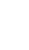 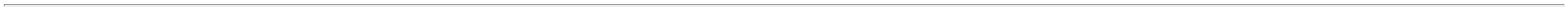 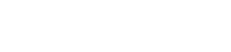 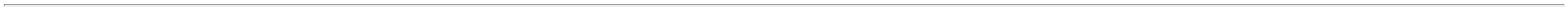 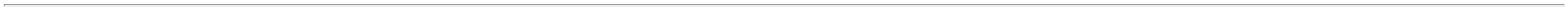 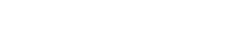 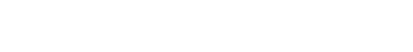 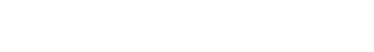 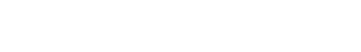 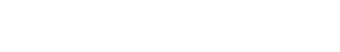 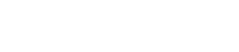 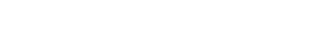 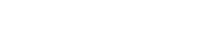 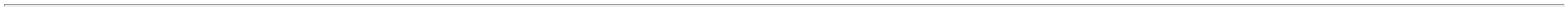 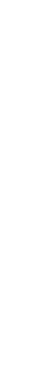 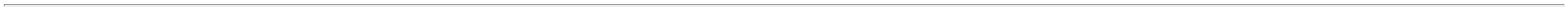 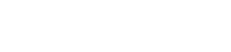 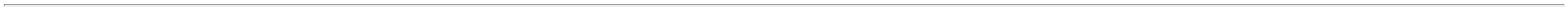 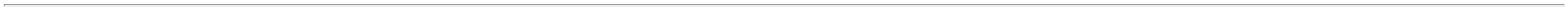 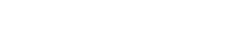 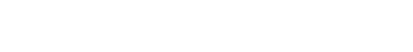 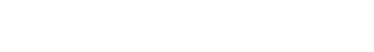 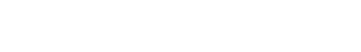 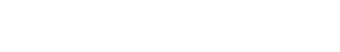 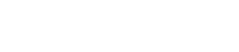 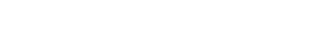 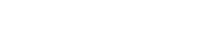 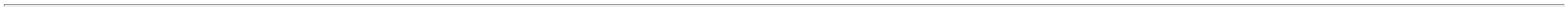 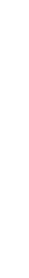 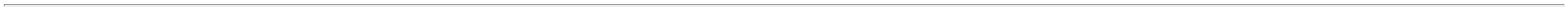 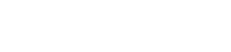 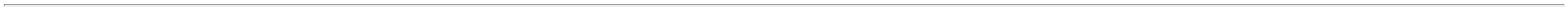 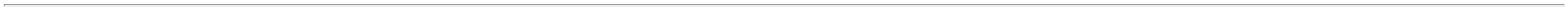 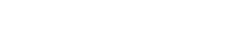 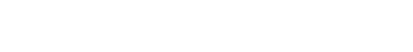 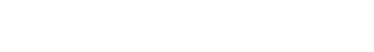 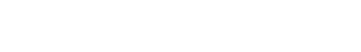 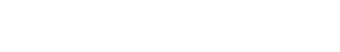 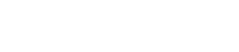 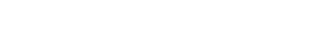 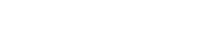 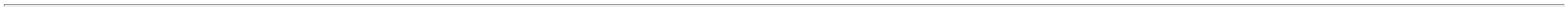 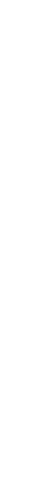 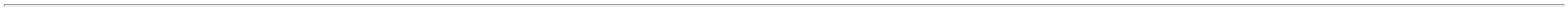 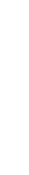 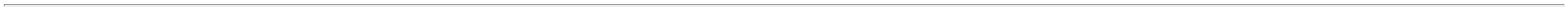 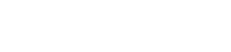 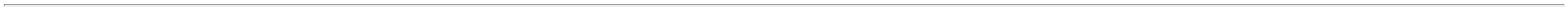 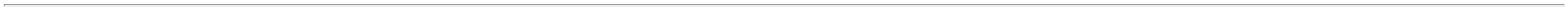 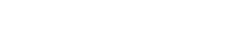 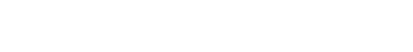 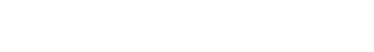 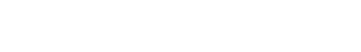 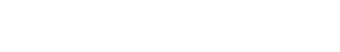 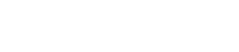 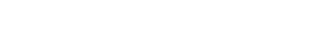 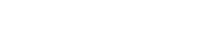 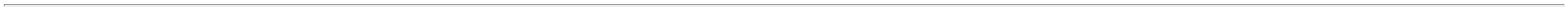 16/02/2023 16:58Bionexo;1 e 4 -Suspenção porpendênciafinanceira. 2 -Não respondeu e-mail deDaniellyEvelynPereira DaCruzDISPOSITIVOADULTO 2 VIASY EM SILICONEDISPOSITIVO ADULTO 2VIAS Y EM SILICONEPM DOS REISLTDAR$R$R$630,0000837915-UNIDADEnull700 Unidade0,9000 0,0000-FARMATEX -FARMATEXhomologação. 3 e16/02/20235- Não atende acondição de16:53pagamento/prazo.FRALDA GERIATRICADESCARTAVEL G ->FRALDA GERIATRICADESCARTAVEL COM FITAADESIVA NAS LATERAIS5 REPOSICIONAVEIS. LINHA 15814INDICADORA DEUMIDADE. FLOC GEL EELASTICO NAS PERNAS.TAMANHO G. REG MS. -UNIDADEDaniellyEvelynPereira DaCruzFRALDA;1 - Não atende acondição depagamento/prazo.2 - Nãorespondeu e-mailde homologação.GERIATRICADESCARTAVEL GPACOTE C/50 -VITACARE -PM DOS REISLTDAR$R$R$1-UNIDADEnull3500 Unidade1,4700 0,00005.145,000016/02/202316:53VITACARELANCETA DESC.CORTANTE ESTERIL COMDISPOSITIVO DEDaniellyEvelynPereira DaCruzLANCETADESCARTAVELC/RETRACAOAUTOMAT.DISP.SEG. -PONTURA;1 - Nãorespondeu e-mailde homologação.2 - Suspenção por 0,1500 0,0000pendênciafinanceira.SEGURANCA -> DEVERAPM DOS REISLTDAR$R$R$1619697-UNDnull10000 UnidadeCONTER DISPOSITIVO DESEGURANÇA QUE ATENDAA NR-32 E PORTARIA1.500,000016/02/202316:531748/2011 - UNIDADETotalParcial:R$14200.07.275,0000Total de Itens da Cotação: 26Total de Itens Impressos: 3TotalGeral:R$144330.076.711,7000Clique aqui para geração de relatório completo com quebra de páginahttps://bionexo.bionexo.com/jsp/RelatPDC/relat_adjudica.jsp5/5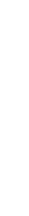 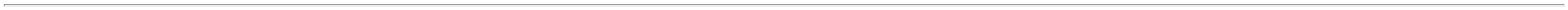 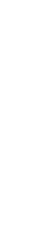 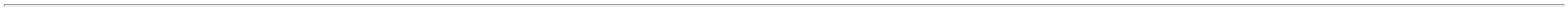 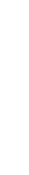 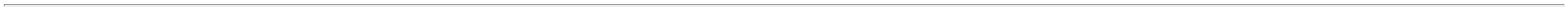 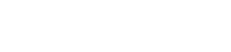 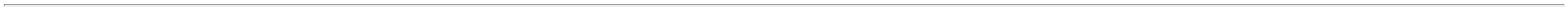 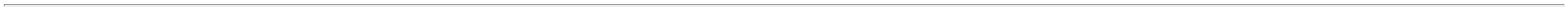 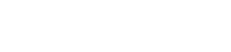 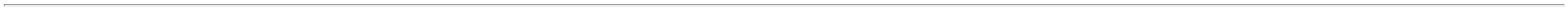 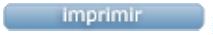 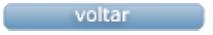 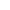 